О создании Муниципального опорного центра дополнительного образования детей МР «Корткеросский»       В целях реализации приоритетного проекта Республики Коми «Доступное дополнительное образование для детей» в МР «Корткеросский»	1. Создать Муниципальный опорный центр дополнительного образования детей МР «Корткеросский» (далее – Муниципальный центр) на базе Муниципальной образовательной организации «Районный центр дополнительного образования» с. Корткерос с 01 июня 2018 года.	2. Утвердить положение о Муниципальном центре дополнительного образования детей МР «Корткеросский» согласно приложению.	3. Определить  Управление образования администрации МР «Корткеросский» координатором Муниципального центра.	4. Контроль  за исполнением настоящего распоряжения возложить на заместителя руководителя администрации муниципального района «Корткеросский» (К.А. Сажина).	5. Настоящее распоряжение вступает в силу со дня его принятия.Руководитель администрации                                                    В.Гончаренко                 УТВЕРЖДЕНО Распоряжением Администрации МР «Корткеросский» от 19.04.2018  №56(приложение)ПОЛОЖЕНИЕо Муниципальном опорном центре дополнительного образования детей МР «Корткеросский»1. Общие положения1.1. Настоящее Положение определяет порядок создания, цель и задачи, функции, структуру, систему управления и финансовое обеспечение Муниципального опорного центра дополнительного образования детей   муниципального района «Корткеросский» Республики Коми (далее – Опорный центр).1.2. Создание Опорного центра осуществляется в рамках реализации приоритетного проекта «Доступное дополнительное образование для детей» (далее – Приоритетный проект), утвержденного президиумом Совета при Президенте РФ по стратегическому развитию и приоритетным проектам, протокол от 30 ноября 2016 г. № 11, мероприятия 3.2 «Формирование современных управленческих и организационно-экономических механизмов в системе дополнительного образования детей» Федеральной целевой программы развития образования на 2016-2020 годы, утвержденной постановлением Правительства Российской Федерации от 23 мая 2015 г. № 497.1.3. Опорный центр  создается на базе муниципальной образовательной организации «Районный центр дополнительного образования» с. Корткерос, осуществляющей организационное, методическое, экспертно-консультационное и аналитическое сопровождение развития системы дополнительного образования детей на территории муниципального района «Корткеросский»; выполняющей функции по обеспечению межведомственного взаимодействия в муниципальном районе «Корткеросский», обеспечивающего согласованное развитие дополнительных общеразвивающих программ различной направленности для детей в возрасте от 5 до 18 лет.1.4. Координатором Опорного центра является Управление образования администрации муниципального района «Корткеросский».1.5. Деятельность Опорного центра на базе МОО «РЦДО» с. Корткерос не влечет за собой изменение типа или вида учреждения, его организационно-правовой формы и подчиненности, определённых Уставом МОО «РЦДО» с. Корткерос.2. Цель и задачи деятельности Опорного центра2.1. Цель – создание условий для обеспечения в  муниципальном районе «Корткеросский» эффективной системы межведомственного взаимодействия в сфере дополнительного образования детей по реализации современных, вариативных и востребованных дополнительных общеобразовательных программ для детей различной направленности, обеспечивающей достижение показателей развития системы дополнительного образования детей.2.2. Задачи деятельности Опорного центра: - организационное, информационное, экспертно-консультационное, учебно-методическое сопровождение и мониторинг реализации приоритетного проекта «Доступное дополнительное образование для детей» в муниципальном районе «Корткеросский»;- обеспечение межведомственного сотрудничества, и сетевого взаимодействия в сфере дополнительного образования; - содействие внедрению современных управленческих и организационно-экономических механизмов в дополнительном образовании. 3. Функции Опорного центра	Основными функциями Опорного центр являются:3.1. Взаимодействие с Региональным модельным центром дополнительного образования на базе государственного автономного учреждения дополнительного образования Республики Коми «Республиканский центр дополнительного образования» (далее – РМЦ) по вопросам основной деятельности.3.2. Создание, апробация и внедрению модели обеспечения равного доступа обучающихся к дополнительным общеобразовательным программам; оказывает организационно методическую поддержку по реализации дополнительных общеобразовательных программ. 3.3. Анализ состояния, материально-технического, программно-методического и кадрового потенциала в системе дополнительного образования детей   муниципального района «Корткеросский». 3.4. Работа совместно с профильными организациями по поддержке и сопровождению одаренных детей, детей с особыми образовательными потребностями, содействует вовлечению детей, в том числе детей, находящихся в трудной жизненной ситуации, в конкурсные и иные мероприятия для обучающихся в системе дополнительного образования детей.3.5. Организационная и методическая работа по внедрению персонифицированного финансирования и учёта в дополнительном образовании на территории муниципального района «Корткеросский».3.6. Содействие распространению и внедрению лучших практик, современных вариативных востребованных дополнительных общеобразовательных программ различной направленности. 3.7. Развитие системы независимой оценки качества услуг дополнительного образования, содействует развитию организаций, реализующим дополнительные общеобразовательные программы, в том числе программы детского отдыха.3.8. Обеспечение реализации мер по непрерывному развитию педагогических и управленческих кадров системы дополнительного образования детей, включая повышение квалификации, профессиональную переподготовку, стажировки в региональных модельных центрах.3.9.  Осуществление информирования детей, родителей, общественности о возможностях и специфике дополнительного образования на территории муниципального района «Корткеросский».3.10. Координация работы с одаренными детьми на уровне муниципального района «Корткеросский». Работа по вопросам формирования индивидуальных образовательных траекторий, отбора и сопровождения одарённых детей, проживающих на территории муниципального района «Корткеросский», оказывает консультационную и методическую помощь для образовательных организаций муниципального района «Корткеросский» по вопросам с одарёнными детьми.3.11. Осуществление взаимодействия и консультирование по вопросам реализации программ дополнительного образования детей с негосударственными организациями и индивидуальными предпринимателями в сфере дополнительного образования детей.3.12. Организационно-методическое сопровождение деятельности образовательных организаций дополнительного образования муниципального района «Корткеросский», а также внедрение моделей сетевого взаимодействия образовательных организаций, реализующих программы дополнительного образования.4. Организационная структура и управление Опорным центром4.1. Общая координация и контроль деятельности Опорного центра осуществляется управлением образования администрации   муниципального района «Корткеросский» и руководителем МОО «РЦДО» с. Корткерос. 4.2. Опорный центр возглавляет Руководитель Опорного центра. 4.3. Руководитель Опорного центра в рамках своей компетенции: - организует деятельность Опорного центра в соответствии с его задачами и функциями; - планирует деятельность и обеспечивает реализацию плана мероприятий Опорного центра; - отвечает за состояние предоставляемой статистической информации и отчетности. 4.5. Руководитель Опорного центра имеет право: - вносить предложения по составу Опорного центра; - запрашивать информацию от организаций и ведомств, относящуюся к деятельности Опорного центра;- руководствоваться поручениями и информацией, доводимой РМЦ.5. Мониторинг деятельности Опорного центра5.1. Опорный центр представляет отчёт о своей деятельности управлению образования муниципального района «Корткеросский» и РМЦ на основе разработанных критериев и показателей эффективности и по утвержденным формам РМЦ. 5.2. Мониторинг результатов реализации мероприятий Опорного центра организуется путем сбора, обработки, анализа статистической, справочной и иной информации о результатах реализации мероприятий, реализуемых в рамках приоритетного проекта «Доступное дополнительное образование для детей» в Республике Коми и оценке достигнутых результатов. 5.3. Публичность (открытость) информации о значениях и результатах мониторинга реализации деятельности Опорного центра обеспечивается путем размещения оперативной информации в сети Интернет.5.4. Ежеквартально участвует в совещаниях и публичных мероприятиях, в том числе с использованием видеоконференцсвязи, проводимых РМЦ.«Кöрткерöс» муниципальнöй районса  администрация Администрация  муниципального района  «Корткеросский»ТШÖКТÖМТШÖКТÖМТШÖКТÖМТШÖКТÖМРАСПОРЯЖЕНИЕ РАСПОРЯЖЕНИЕ РАСПОРЯЖЕНИЕ РАСПОРЯЖЕНИЕ от 19 апреля  2018 года от 19 апреля  2018 года № 56№ 56(Республика Коми, Корткеросский район, с.Корткерос) (Республика Коми, Корткеросский район, с.Корткерос) (Республика Коми, Корткеросский район, с.Корткерос) (Республика Коми, Корткеросский район, с.Корткерос) 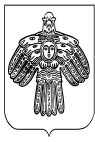 